 Club Activity Checklist – Game Day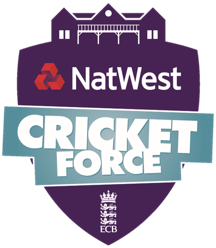 The below is a checklist of things to do 4 days prior to the game, 2 days prior to the game and on the game dayTimingActionCompletedGame day - 4E-mail opposition visiting teams with specific requirementsGame day - 4E-mail umpires with specific requirementsGame day - 2E-mail all players/parents representing club with specific requirementsGame day - 2E-mail all members with specific requirements for if they are visiting the club for the gameGame day - 2Ensure enough supplies of sanitiser, etc for gameGame daySignage around the ground and clubhouse in placeGame dayTrack & Trace procedures in placeGame daySupplies of hand sanitiser in placeGame dayBatting running lines markedGame dayEquipment is sanitised post game